UNITED STATES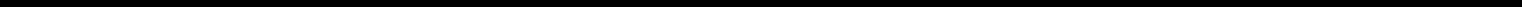 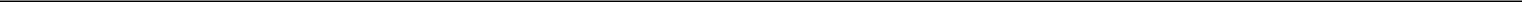 SECURITIES AND EXCHANGE COMMISSIONWashington, D.C. 20549Form 6-KREPORT OF FOREIGN PRIVATE ISSUER PURSUANT TO RULE 13a-16 OR 15d-16 UNDER THE SECURITIES EXCHANGE ACT OF 1934For the month of February, 2016Commission File Number 001-13422AGNICO EAGLE MINES LIMITED(Translation of registrant’s name into English)145 King Street East, Suite 400, Toronto, Ontario M5C 2Y7(Address of principal executive office)Indicate by check mark whether the registrant files or will file annual reports under cover of Form 20-F or Form 40-F.Form 20-F o	Form 40-F xIndicate by check mark if the registrant is submitting the Form 6-K in paper as permitted by Regulation S-T Rule 101 (b)( 1): oNote: Regulation S-T Rule 101 (b)( 1) only permits the submission in paper of a Form 6-K if submitted solely to provide an attached annual report to security holders.Indicate by check mark if the registrant is submitting the Form 6-K in paper as permitted by Regulation S-T Rule 101 (b)(7): oNote: Regulation S-T Rule 101(b)(7) only permits the submission in paper of a Form 6-K if submitted to furnish a report or other document that the registrant foreign private issuer must furnish and make public under the laws of the jurisdiction in which the registrant is incorporated, domiciled or legally organized (the registrant’s “home country”), or under the rules of the home country exchange on which the registrant’s securities are traded, as long as the report or other document is not a press release, is not required to be and has not been distributed to the registrant’s security holders, and, if discussing a material event, has already been the subject of a Form 6-K submission or other Commission filing on EDGAR.Indicate by check mark whether the registrant by furnishing the information contained in this Form is also thereby furnishing the information to the Commission pursuant to Rule 12g3-2(b) under the Securities Exchange Act of 1934. Yes o No xIf “Yes” is marked, indicate below the file number assigned to the registrant in connection with Rule 12g3-2(b): 82-	.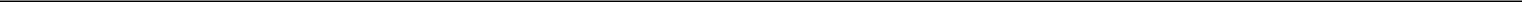 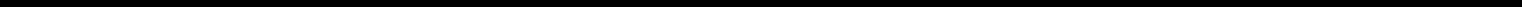 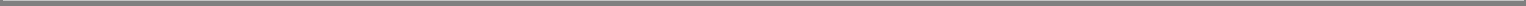 Pursuant to the requirements of the Securities Exchange Act of 1934, the registrant has duly caused this report to be signed on its behalf by the undersigned, thereunto duly authorized.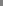 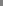 Exhibit 99.1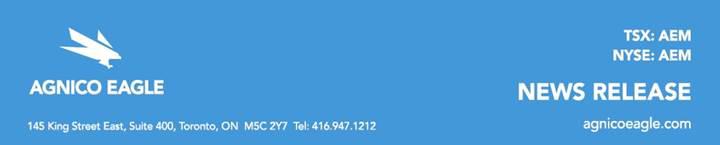 Stock Symbol:AEM (NYSE and TSX)For further information:	Investor Relations947-1212(All amounts expressed in U.S. dollars (“$” or “US$”) unless otherwise noted)AGNICO EAGLE CLARIFIES MARCH 2016 DIVIDEND PAYMENT DATEToronto (February 12, 2016) — Agnico Eagle Mines Limited (NYSE:AEM, TSX:AEM) (“Agnico Eagle” or the “Company”) would like to clarify that its quarterly cash dividend of $0.08 per common share will be payable on March 15, 2016 to shareholders of record as of March 1, 2016. The dividend is an “eligible dividend” for Canadian tax purposes.A payment date of March 16, 2016 was erroneously indicated in the Company’s February 10, 2016 news release. Expected dividend record and payment dates for 2016 are set out in the table below.Expected Dividend Record and Payment Dates for 2016Please follow the link below for information on the Company’s dividend reinvestment plan. Dividend Reinvestment PlanAgnico Eagle has now declared a cash dividend every year since 1983.About Agnico EagleAgnico Eagle is a senior Canadian gold mining company that has produced precious metals since 1957. Its eight mines are located in Canada, Finland and Mexico, with1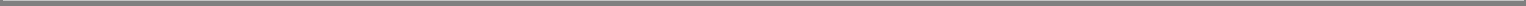 exploration and development activities in each of these countries as well as in the United States and Sweden. The Company and its shareholders have full exposure to gold prices due to its long-standing policy of no forward gold sales. Agnico Eagle has declared a cash dividend every year since 1983.Further InformationFor further information regarding Agnico Eagle, contact Investor Relations at info@agnicoeagle.com or call (416) 947-1212.Forward-Looking StatementsThe information in this news release has been prepared as at February 12, 2016. Certain statements in this document constitute “forward-looking statements” within the meaning of the United States Private Securities Litigation Reform Act of 1995 and “forward-looking information” under the provisions of Canadian provincial securities laws and are referred to herein as “forward-looking statements”. When used in this document, the words “anticipate”, “estimate”, “expect”, “forecast”, “planned”, “will”, “could”, “potential” and similar expressions are intended to identify forward-looking statements. Such statements include the Company’s expectations regarding the declaration and payment of dividends. These statements reflect the Company’s views as at the date of this document and are subject to certain risks, uncertainties and assumptions, and undue reliance should not be placed on such statements. Forward-looking statements are necessarily based upon a number of factors and assumptions that, while considered reasonable by Agnico Eagle as of the date of such statements, are inherently subject to significant business, economic and competitive uncertainties and contingencies. The material factors and assumptions used in the preparation of the forward looking statements contained herein, which may prove to be incorrect, include, but are not limited to, the assumptions set forth herein and in management’s discussion and analysis (“MD&A”) and the Company’s Annual Information Form (“AIF”) for the year ended December 31, 2014 filed with Canadian securities regulators and that are included in its Annual Report on Form 40-F for the year ended December 31, 2014 (“Form 40-F”) filed with the SEC as well as that the Company’s cash flows are consistent with the Company’s current expectations. Many factors, known and unknown, could cause the actual outcomes to be materially different from those expressed or implied by such forward looking statements. Such factorsand other risks that may affect the Company’s ability to achieve the expectations in the forward-looking statements contained in this news release are set out in the AIF under the caption “Risk Factors” and in the MD&A under the caption “Risk Profile” filed on SEDAR at www.sedar.com and included in the Form 40-F filed on EDGAR at www.sec.gov, as well as the Company’s other filings with the Canadian securities regulators and the SEC. Other than as required by law, the Company does not intend, and does not assume any obligation, to update these forward-looking statements.2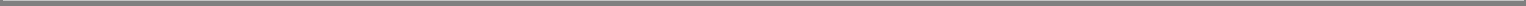 EXHIBITSExhibit No.Exhibit No.Exhibit Description99.1Press Release dated February 12, 2016 announcing that the Corporation Clarifies its March 2016 Dividend Payment Date.SIGNATURESAGNICO EAGLE MINES LIMITEDAGNICO EAGLE MINES LIMITEDAGNICO EAGLE MINES LIMITED(Registrant)Date: February 17, 2016By:   /s/ R. Gregory LaingBy:   /s/ R. Gregory LaingBy:   /s/ R. Gregory LaingR. Gregory LaingR. Gregory LaingGeneral Counsel, Sr. Vice-President, LegalGeneral Counsel, Sr. Vice-President, Legaland Corporate Secretaryand Corporate Secretary22Record DatePayment DateMarch 1*March 15*March 15*June 1June 15June 15June 15September 1September 15September 15September 15December 1December 15December 15December 15*DeclaredDividend Reinvestment Plan